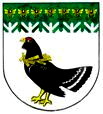 от 07 апреля 2020 года № 147Об окончании отопительного сезонав муниципальных учреждениях образования и культурыВ связи с угрозой распространения в Республике Марий Эл новой коронавирусной инфекции (2019-nCoV) и объявлением в Российской Федерации нерабочих дней, администрация Мари-Турекского муниципального района Республики Марий Эл  п о с т а н о в л я е т:1. Муниципальным учреждениям образования и культуры, имеющим индивидуальное отопление, завершить отопительный сезон с 08 апреля 2020 года.2. Рекомендовать обществу с ограниченной ответственностью «Марикоммунэнерго» завершить с 08 апреля 2020 года отопительный сезон учреждений культуры и образовательных организаций Мари-Турекского муниципального района (согласно Приложения).3. Контроль за исполнением настоящего постановления возложить на  первого заместителя главы администрации Мари-Турекского муниципального района А.С.Зыкова.4. Настоящее постановление вступает в силу со дня его подписания. Глава администрации     Мари-Турекскогомуниципального района                                                          С.Ю.РешетовПеречень учреждений образования и культуры Мари-Турекского района.1. МБОУ  «Карлыганская средняя общеобразовательная школа им.К.А.Андреева»2. МБОУ «Сысоевская средняя общеобразовательная школа им.С.Р.Суворова»3. МБОУ  «Мари-Биляморская средняя общеобразовательная школа»4. МБОУ «Мари-Турекская средняя общеобразовательная школа»5. МБОУ «Мари-Куптинская основная общеобразовательная школа»6. МДОУ «Косолаповский детский сад «Ромашка»7. МДОУ «Сысоевский детский сад»8. МДОУ «Карлыганский детский сад»9. Карлыганский ЦСДК МБУК «Мари-Турекская МЦКС»10. РЦД «Заря» МБУК «Мари-Турекская МЦКС»11. Гараж РЦД «Заря» МБУК «Мари-Турекская МЦКС»12. МБОУ «Нартасская средняя общеобразовательная школа»13. МБОУ «Хлебниковская средняя общеобразовательная школа»14. МБОУ «Средняя общеобразовательная школа  п.Мариец»15. МБОУ «Косолаповская средняя общеобразовательная школа»16. МДОУ  «Детский сад «Радуга»17. МДОУ «Детский сад «Ромашка» МАРИЙ ЭЛ РЕСПУБЛИКЫНМАРИЙ ТУРЕК МУНИЦИПАЛЬНЫЙ РАЙОНЫНАДМИНИСТРАЦИЙЖЕАДМИНИСТРАЦИЯМАРИ-ТУРЕКСКОГО МУНИЦИПАЛЬНОГО РАЙОНАРЕСПУБЛИКИ МАРИЙ ЭЛАДМИНИСТРАЦИЯМАРИ-ТУРЕКСКОГО МУНИЦИПАЛЬНОГО РАЙОНАРЕСПУБЛИКИ МАРИЙ ЭЛПУНЧАЛПОСТАНОВЛЕНИЕПОСТАНОВЛЕНИЕУтвержденпостановлением администрацииМари-Турекскогомуниципального районаот 07 апреля 2020 года № 147